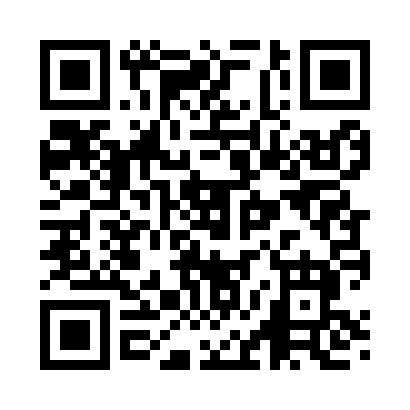 Prayer times for Sheppard, Alabama, USAMon 1 Jul 2024 - Wed 31 Jul 2024High Latitude Method: Angle Based RulePrayer Calculation Method: Islamic Society of North AmericaAsar Calculation Method: ShafiPrayer times provided by https://www.salahtimes.comDateDayFajrSunriseDhuhrAsrMaghribIsha1Mon4:275:4812:544:348:009:202Tue4:285:4812:544:348:009:203Wed4:295:4912:544:358:009:204Thu4:295:4912:554:358:009:205Fri4:305:5012:554:357:599:196Sat4:305:5012:554:357:599:197Sun4:315:5112:554:357:599:198Mon4:325:5112:554:367:599:189Tue4:325:5212:554:367:599:1810Wed4:335:5212:554:367:589:1811Thu4:345:5312:564:367:589:1712Fri4:345:5312:564:367:589:1713Sat4:355:5412:564:367:579:1614Sun4:365:5512:564:367:579:1615Mon4:375:5512:564:377:579:1516Tue4:375:5612:564:377:569:1417Wed4:385:5612:564:377:569:1418Thu4:395:5712:564:377:559:1319Fri4:405:5812:564:377:559:1220Sat4:415:5812:564:377:549:1221Sun4:415:5912:564:377:549:1122Mon4:425:5912:564:377:539:1023Tue4:436:0012:564:377:539:0924Wed4:446:0112:564:377:529:0925Thu4:456:0112:564:377:519:0826Fri4:466:0212:564:377:519:0727Sat4:466:0312:564:377:509:0628Sun4:476:0312:564:377:499:0529Mon4:486:0412:564:377:499:0430Tue4:496:0512:564:377:489:0331Wed4:506:0512:564:377:479:02